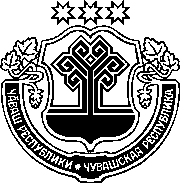 ЗАКОНЧУВАШСКОЙ РЕСПУБЛИКИО ВНЕСЕНИИ ИЗМЕНЕНИЙ В ЗАКОН ЧУВАШСКОЙ РЕСПУБЛИКИ "О ПРЕДОСТАВЛЕНИИ ЗЕМЕЛЬНЫХ УЧАСТКОВ МНОГОДЕТНЫМ СЕМЬЯМ В ЧУВАШСКОЙ РЕСПУБЛИКЕ"ПринятГосударственным СоветомЧувашской Республики14 октября 2021 годаСтатья 1Внести в Закон Чувашской Республики от 1 апреля 2011 года № 10 "О предоставлении земельных участков многодетным семьям в Чувашской Республике" (Ведомости Государственного Совета Чувашской Республики, 2011, № 89–91; 2012, № 95; Собрание законодательства Чувашской Республики, 2014, № 3; 2015, № 5; 2016, № 6, 10; газета "Республика", 2018, 26 декабря; 2020, 3 июня) следующие изменения:1) в абзаце первом части 3 статьи 4 слова "муниципальных районов" заменить словами "муниципальных округов и муниципальных районов";2) в статье 5:а) в части 11:абзацы четвертый и пятый изложить в следующей редакции:"копии свидетельства о заключении брака, выданного компетентными органами иностранного государства, и его нотариально удостоверенного перевода на русский язык (при наличии данного факта);копии свидетельств об усыновлении (удочерении) детей, выданных органами записи актов гражданского состояния или консульскими учреждениями Российской Федерации, или вступивших в законную силу решений суда об усыновлении (удочерении) детей (при наличии данного факта);";дополнить новым абзацем шестым следующего содержания:"копии свидетельств о рождении несовершеннолетних детей, выданных компетентными органами иностранного государства, и их нотариально удостоверенного перевода на русский язык (при наличии данного факта).";абзацы шестой–одиннадцатый считать соответственно абзацами седьмым–двенадцатым;дополнить новыми абзацами тринадцатым–пятнадцатым следующего содержания:"сведения из Единого государственного реестра записей актов гражданского состояния о государственной регистрации заключения брака (при наличии);сведения из Единого государственного реестра записей актов гражданского состояния о государственной регистрации рождения несовершеннолетних членов многодетной семьи;сведения, содержащиеся в решении органа опеки и попечительства об установлении опеки (попечительства) над ребенком (при наличии);";абзац двенадцатый считать абзацем шестнадцатым;дополнить новым абзацем семнадцатым следующего содержания:"Многодетная семья вправе представить сведения и документы, указанные в абзацах одиннадцатом, тринадцатом–шестнадцатом настоящей части, по собственной инициативе.";абзац тринадцатый считать абзацем восемнадцатым и в нем слова 
"в абзацах десятом и двенадцатом" заменить словами "в абзацах одиннадцатом, тринадцатом–шестнадцатом";абзац четырнадцатый считать абзацем девятнадцатым и в нем слова 
"в абзацах третьем–пятом" заменить словами "в абзацах третьем–шестом";абзац пятнадцатый считать абзацем двадцатым;абзацы шестнадцатый и семнадцатый считать соответственно абзацами двадцать первым и двадцать вторым и в них слова "в абзацах третьем–пятом" заменить словами "в абзацах третьем–шестом";абзацы восемнадцатый – тридцать третий считать соответственно абзацами двадцать третьим – тридцать восьмым;б) в части 112 слова "в абзацах семнадцатом–двадцатом" заменить словами "в абзацах двадцать втором – двадцать пятом";3) в статье 7 слова "до 31 декабря 2021 года включительно" заменить словами "до 31 декабря 2026 года включительно".Статья 21. Настоящий Закон вступает в силу по истечении десяти дней после дня его официального опубликования, за исключением пункта 3 статьи 1 настоящего Закона.2. Пункт 3 статьи 1 настоящего Закона вступает в силу с 1 января 2022 года.г. Чебоксары22 октября 2021 года№ 59ГлаваЧувашской РеспубликиО. Николаев